Приложение 1 Физические свойства: бесцветный газ, без запаха и вкуса; малорастворим в воде: в 1 л H2O растворяется 15,4 мл N2 при t° = 20 °C и p = 1 атм; t кипения =-196 °C;  t плавления =-210 °C. Природный азот состоит из двух изотопов с атомными массами: 14 и 15.Химические свойства азота:  Атом азота имеет 7 электронов, из них 5 на внешнем уровне (5 валентных электронов).  Он является одним из самых  электроотрицательных элементов (3,04 по шкале Полинга), уступая лишь хлору (3.16), кислороду (3,44) и фтору (3,98).Характерная валентность – 3 и 4.Наиболее характерные степени окисления: -3, -2, -1, +2, +3, +4, +5, 0. В обычных условиях азот подобен инертному газу.В обычных условиях азот непосредственно взаимодействует лишь с литием с образованием Li3N.  При нагревании (то есть активации молекул N2) или воздействии электрического разряда вступает в реакцию со многими веществами, обычно выступает как окислитель  (азот по электроотрицательности на 3 месте после кислорода и фтора) и лишь при взаимодействии со фтором и кислородом – как восстановитель.N2 + 3H2 ↔ 2NH3
N2 + 2B → 2BN
3Si + 2N2 → Si3N4
3Ca + N2 → Ca3N2
N2 + O2 → 2NO.Приложение 2.Задания для формативного оценивания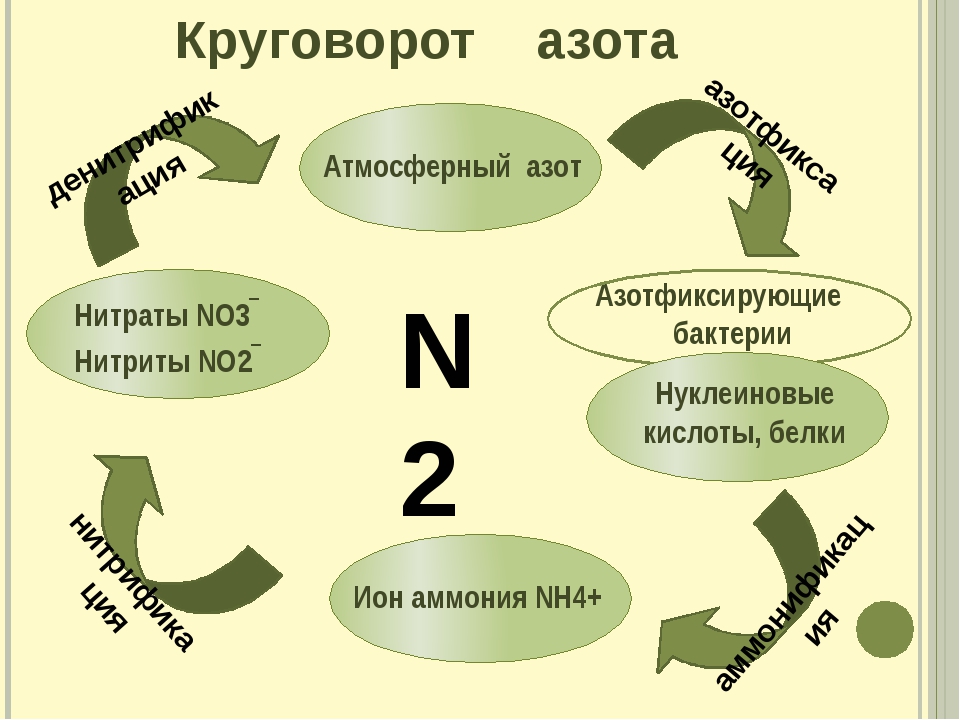 Раздел долгосрочного  плана:                    Школа:  КГУ «Октябрьская средняя школа»9.3 Элементы 17 (VII), 16 (VI), 15 (V), 14 (VI)  групп и их соединенияДата:                                                                 ФИО учителя: Эйзенбарт Е.В.Класс:   9                                                           Присутствовали:                                                                            Отсутствовали:Раздел долгосрочного  плана:                    Школа:  КГУ «Октябрьская средняя школа»9.3 Элементы 17 (VII), 16 (VI), 15 (V), 14 (VI)  групп и их соединенияДата:                                                                 ФИО учителя: Эйзенбарт Е.В.Класс:   9                                                           Присутствовали:                                                                            Отсутствовали:Раздел долгосрочного  плана:                    Школа:  КГУ «Октябрьская средняя школа»9.3 Элементы 17 (VII), 16 (VI), 15 (V), 14 (VI)  групп и их соединенияДата:                                                                 ФИО учителя: Эйзенбарт Е.В.Класс:   9                                                           Присутствовали:                                                                            Отсутствовали:Тема урокаАзот.  Лабораторный опыт № 11  «Модель молекулы азота»Азот.  Лабораторный опыт № 11  «Модель молекулы азота»Цели обучения, которые достигаются на данном уроке(Ссылка на учебную программу)9.2.1.15 – объяснять свойства азота и круговорот азота в природе»9.2.1.15 – объяснять свойства азота и круговорот азота в природе»Цель урокаК концу урока учащиеся должны: изготовить модель молекулы азота; привести по 2 примера подтверждающих окислительные и восстановительные свойства азота;составить  схему- аппликацию круговорота азота в природе.К концу урока учащиеся должны: изготовить модель молекулы азота; привести по 2 примера подтверждающих окислительные и восстановительные свойства азота;составить  схему- аппликацию круговорота азота в природе.Критерии оценивания- моделируют молекулу азота:- приводят по 2 примера подтверждающих окислительные и восстановительные свойства азота - составляют схему- аппликацию круговорота азота в природе.- моделируют молекулу азота:- приводят по 2 примера подтверждающих окислительные и восстановительные свойства азота - составляют схему- аппликацию круговорота азота в природе.Языковые целиПредметная лексика, терминологияАммиак, азотфиксация, аммонификация. нитрификация, денитрификацияСерия полезных фраз для диалога\письмаАзотфиксация   - это…Процесс аммонификации - …Процесс денитрификации - …Предметная лексика, терминологияАммиак, азотфиксация, аммонификация. нитрификация, денитрификацияСерия полезных фраз для диалога\письмаАзотфиксация   - это…Процесс аммонификации - …Процесс денитрификации - …Привитие  ценностейМышление: критическое и творческое; одинаковый доступ к получению информации:Учитель и учащиеся открыто оценивают друг друга и обосновывают оценку, дают обратную связь. Данный урок направлен на развитие ценностей академической честности сплоченности и работать в команде.Мышление: критическое и творческое; одинаковый доступ к получению информации:Учитель и учащиеся открыто оценивают друг друга и обосновывают оценку, дают обратную связь. Данный урок направлен на развитие ценностей академической честности сплоченности и работать в команде.Межпредметные связиЕстествознание – процессы, происходящие в неживой природе; процесс превращения одних веществ в другие:Биология, географии – взаимосвязь веществ в природеЕстествознание – процессы, происходящие в неживой природе; процесс превращения одних веществ в другие:Биология, географии – взаимосвязь веществ в природеПредыдущие знания Учащиеся знают круговорот веществ в природе: причины и последствия процессов, происходящих при превращении одних веществ в другие.Активизация имеющихся знаний, проходит через работу в паре, учащиеся моделируют модель  молекулы азота и составляют схему круговорота азота в природе.Учащиеся знают круговорот веществ в природе: причины и последствия процессов, происходящих при превращении одних веществ в другие.Активизация имеющихся знаний, проходит через работу в паре, учащиеся моделируют модель  молекулы азота и составляют схему круговорота азота в природе.Ход урокаХод урокаХод урокаПланируемые этапы урокаПланируемые действия на урокеРесурсы Начало урока     4-5 минНавык саморегуляцииУровень знанийПриветствие учащихсяАктуализация знаний. Прием « SMS»(У) Задание .SMS  сообщение отправленное учащимся, которое  из вопросов: «Тонкие и толстые вопросы»Самый распространенный газ, входящий в состав воздуха ? (Азот)Круговорот веществ необходим? (Да)Какую важную роль играет круговорот в природе? (обмен веществ)Агрегатное состояние неметаллов? (Газ, жидкость, твердый)Почему вода в реках никогда не заканчивается? (Потому, что существует круговорот воды в природе)Почему в составе воздуха азот составляет – 78%, а при дыхании важен кислород? ( Потому, что кислород участвует в процессах окисления)Вопросы уровня:1-2 – низкий уровень (прямой ответ)3-4 – средний уровень (словосочетание)5-6 – высокий уровень ( полное предложение)(ФО) Самооценивание, метод «Большой палец» 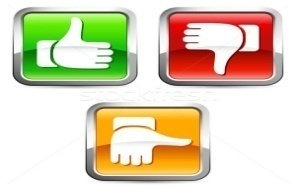 (ДО) По уровню мыслительных навыковТелефоны   1-2 минНавык  концентрация вниманияНавык говоренияУровень понимания      1 минНавык саморегуляции(К) Цель: концентрация внимания учащихсяМетод «Проблемная ситуация» Задание 1. Отгадав ребус, сформулируйте тему урока.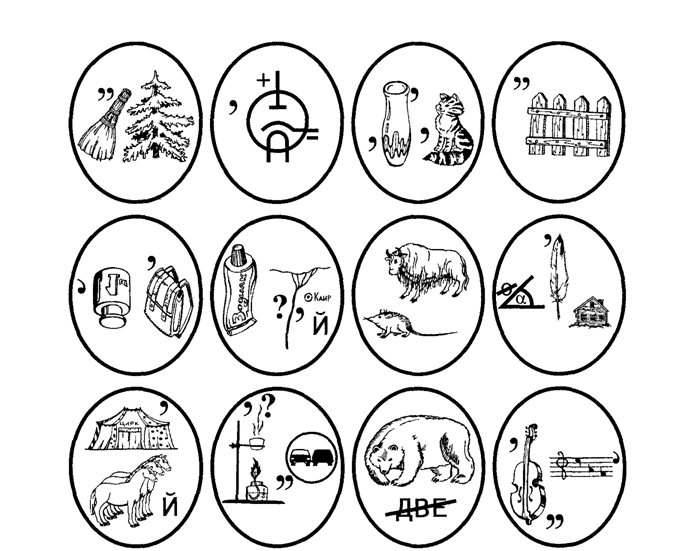 (У) Корректирует тему урока: Азот. Лабораторный опыт № 11  «Модель молекулы азота»(К) Цель: формирование рабочих парЗадание 2. Сформировать рабочие пары через прием «Найди пару»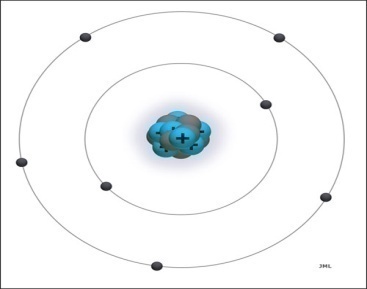 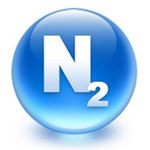 http://allformgsu.ruhttp://findpics.ruСередина урока      25-27 минНаправленное исследованиеУровень примененияСтруктурированное исследованиеУровень примененияНавык оцениванияИзучение нового материала Метод  «Моделирование»(И) Задание 1. Стр. учебника - Лабораторный опыт № 11 «Модель молекулы азота».  ( 1 уч-ся – из пластилина, 2 уч-ся – из цветной   бумаги, 3 уч-ся – из воздушных шариков, 4 уч-ся –  шаростержневую )(ФО) Взаимооценивание Прием «Светофор»  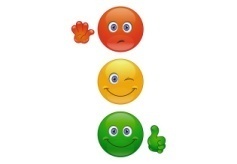 (ДО) По типу восприятияМетод «Эффективная обработка информации» Прием  «Извлеки информацию»(Г) Задание 2. Прочитайте текст на стр. – учебника 1 пара «Атом» - Физические свойства азота2 пара «Молекула» - Химические свойства.	
После изучения  материала пары обмениваются информацией и  составляют  постер по теме: «Физические и  химические свойства азота». (ФО)  Обратная связь. Словесная оценка (устная обратная связь)(ДО) По источникам информацииМетод «Моделирование»   Прием «Графический органайзер»(П) Задание 3. Проанализируйте  материал  учебника стр. – и приложение  3 и  создайте схему-аппликацию круговорота азота в природе.Презентуйте работу.Цель: систематизировать полученные сведения и создать схему-аппликацию круговорота азота в природе.(ФО)  через Приём «Две звезды, одно пожелание»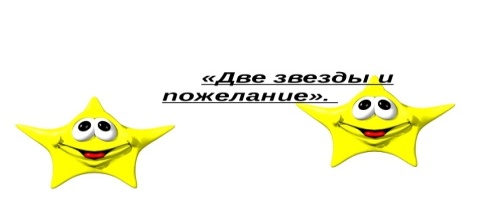   (ДО) По типу восприятия                                                      Приложение 2.цветная бумага, пластилин,  спички, клей, ножницы, цветные смайликиУчебник, приложение 1ватман, маркеры.Приложение 3https://infourok.ru/materialКонец урока      5 минНавык саморегуляцииРефлексияПрием «Пассажир»Вам необходимо занять место в том вагоне, который соответствует вашему уровню  достижения на уроке.Вагон 1: Физические свойства азота, создание модели молекулы азота.Вагон 2:   Химические свойства и записать по два примера подтверждающих окислительные и восстановительные свойства азотаВагон 3: Составить схему круговорота азота и объяснить процесс циркуляции веществ между атмосферой, почвой, гидросферой и живыми организмами на примере круговорота азота в природе.(ФО) Самооценивание ( по критериям)(ДО) По критериям успеха, Скаффолдинг.Постер с изображением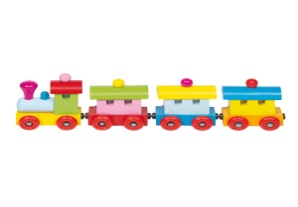 Дифференциация – как вы планируете более полную поддержку в обучении всех учащихся?  Как вы планируете стимулировать более способных?Оценивание – как вы планируете уровень обученности учащихсяМежпредметные связи. Обеспечение безопасности в здоровьезберегании на условиях обучения. Использование ИКТ. Развитие ценностейИндивидуальная, парная, групповая работаПо типу восприятияПо источнику информацииПо уровню мыслительной деятельностиНаблюдение за работой и корректировкаОбратная связьКритериальное оцениваниеСамооцениваниеВзаимооцениваниеБиология, география, естествознание.Предоставляется одинаковый доступ к получению информации, учащиеся открыто оценивают друг друга, объясняют оценку и дают обратную связьТема урокаАзот. Лабораторный опыт № 11 «»Модель молекулы азота»Цель обучения9.2.1.15 Объяснять свойства азота и круговорота азота в природе.Критерии оцениванияИзготавливают модель молекулы азотаУровень навыковПрименение  Задание 1 Изготовить  модель молекулы азота Правила ТБ-  при работе внимательно следите за направлением лезвия- передавайте закрытые ножницы кольцами вперед- При попадании клея в глаза, на кожу немедленно промойте их под большим количеством водыИнструкция к работе- 1 уч-ся – готовит модель азота  из пластилина и спичек,- 2 уч-ся – из цветной   бумаги (аппликацию),  - 3 уч-ся – из воздушных шариков и цветных лент, - 4 уч-ся –  шаростержневую Дескриптор Обучающиеся: моделируют атомы азотасоединяют атомы  азота в молекулууказывают число химических связей в молекулеЗадание 1 Изготовить  модель молекулы азота Правила ТБ-  при работе внимательно следите за направлением лезвия- передавайте закрытые ножницы кольцами вперед- При попадании клея в глаза, на кожу немедленно промойте их под большим количеством водыИнструкция к работе- 1 уч-ся – готовит модель азота  из пластилина и спичек,- 2 уч-ся – из цветной   бумаги (аппликацию),  - 3 уч-ся – из воздушных шариков и цветных лент, - 4 уч-ся –  шаростержневую Дескриптор Обучающиеся: моделируют атомы азотасоединяют атомы  азота в молекулууказывают число химических связей в молекуле